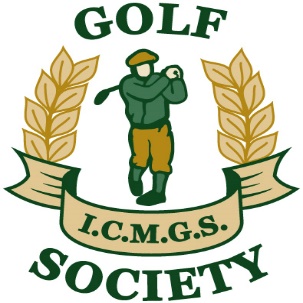                                      RESULTS     Event:            Victoria Park - April 23, 2016     Sponsors:       The Rugby BoysOverall Winner:  Doug Cussons     41 Pts      Flight “A” Winner:     Donal O’Shea                 40 Pts (On countback)           Flight “B” Winner:     Jim Patton                      36 Pts  (On countback)                         Flight “C” Winner:     Steve Brigden                30 Pts     Ladies Winner:   Claire Hughes            32 Pts    Low Gross Winner:    Brendan Baragwanath   81 Strokes     Best Front Nine:         Gerry O’Donoghue         19 Pts (On countback)               Best Back Nine:          Greg Freeman                 22 Pts       Nearest The Pin – Men:                   Jim DouglasMoney Hole Winner:                        Cory Gibner 